DRUŠTVO UPOKOJENCEV JESENICEV A B I NA SLAVNOSTNO AKADEMIJO OB60. LETNICI DELOVANJA MOŠKEGA PEVSKEGA ZBORAKI BO V PETEK   22. 10. 2021,  OB 18. URI V BANKETNI DVORANI, KOLPERN NA STARI SAVIV programu nastopajo:Moški pevski zbor Društva upokojencev Jesenice, pod vodstvom Petra NovakaMešani pevski zbor kulturnega društva »Odmevi« iz Kranjske Gore,  pod vodstvom Petra NovakaUčenci Glasbene šole Jesenice Folklorna skupina »Juliana«, KŠD Hrušica, pod vodstvom Sonje Kovač Napovedovalka in povezovalka programa bo Branka Smole.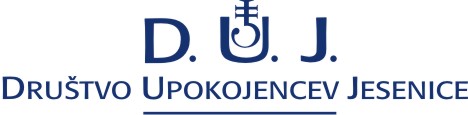 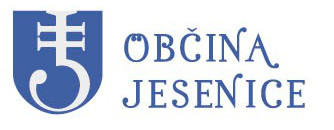 